Personal InformationPersonal InformationPersonal InformationPersonal InformationPersonal InformationPersonal InformationPersonal InformationPersonal InformationPersonal Information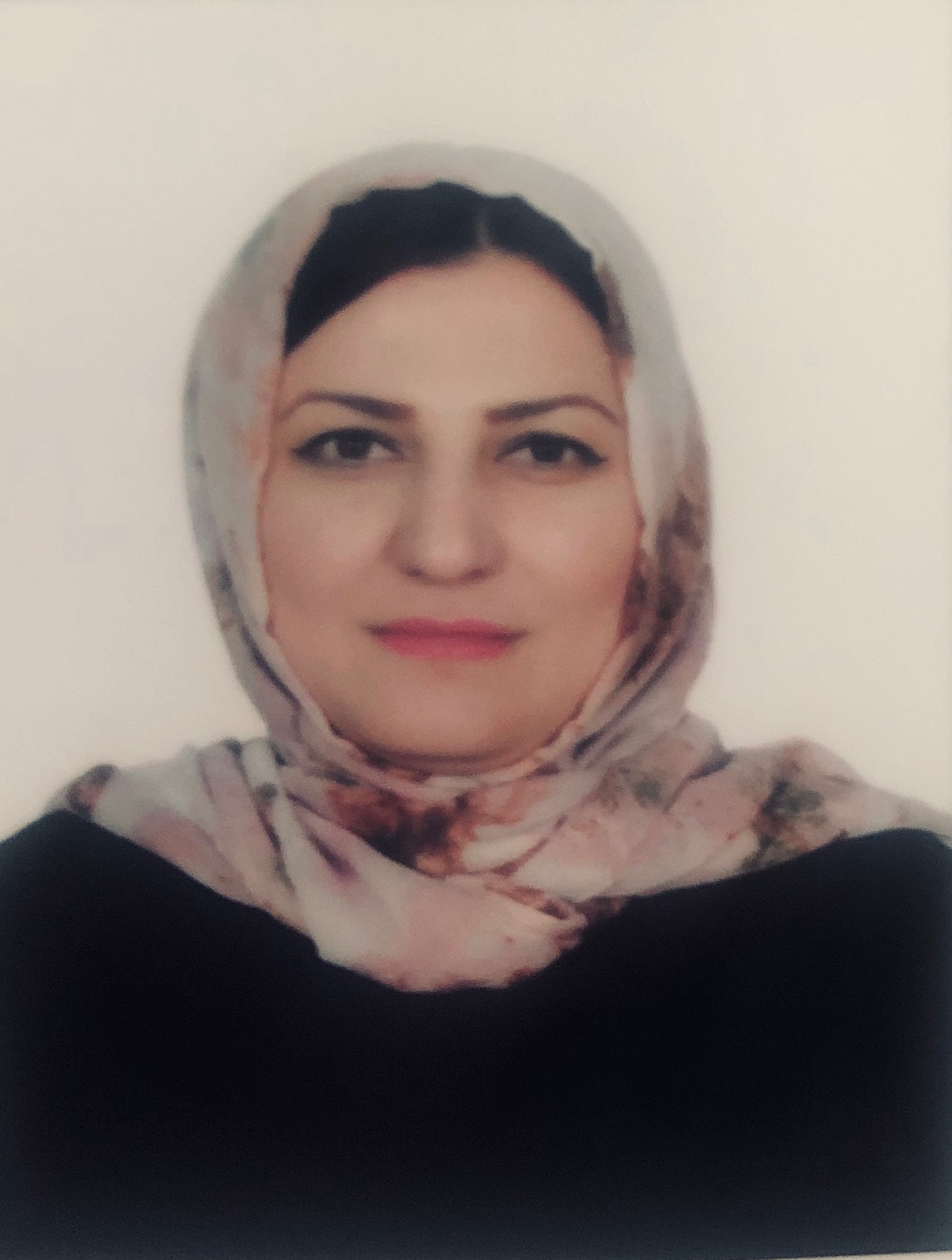 NameNameNAREEN IBRAHIM MISTONAREEN IBRAHIM MISTONAREEN IBRAHIM MISTONAREEN IBRAHIM MISTONAREEN IBRAHIM MISTONAREEN IBRAHIM MISTONAREEN IBRAHIM MISTONationalityNationalityKurdish Kurdish Kurdish Kurdish Kurdish Kurdish Kurdish Date of BirthDate of Birth1/8/19791/8/19791/8/19791/8/19791/8/19791/8/19791/8/1979Place of BirthPlace of BirthDuhokDuhokDuhokDuhokDuhokDuhokDuhokMarital Status Single Single Single Single Single SingleContact InformationContact InformationContact InformationContact InformationContact InformationContact InformationContact InformationContact InformationContact InformationContact InformationContact InformationContact InformationContact InformationContact InformationContact InformationContact InformationE-mailE-mailE-mailNarin.ibrahimmsto@gmail.comNarin.ibrahimmsto@gmail.comNarin.ibrahimmsto@gmail.comNarin.ibrahimmsto@gmail.comNarin.ibrahimmsto@gmail.comNarin.ibrahimmsto@gmail.comE-mailE-mail  Nareen.misto              @uod.ac  Nareen.misto              @uod.ac  Nareen.misto              @uod.ac  Nareen.misto              @uod.ac  Nareen.misto              @uod.acHome Address(Permanent Address)Home Address(Permanent Address)Home Address(Permanent Address) Duhok-khabit Duhok-khabit Duhok-khabit Duhok-khabit Duhok-khabit Duhok-khabitMobile No.Mobile No. 0096407504866179 0096407504866179 0096407504866179 0096407504866179 0096407504866179EducationEducationEducationEducationEducationEducationEducationEducationEducationEducationEducationEducationEducationEducationEducationEducationDegreeDegreeDegreeDegreeBachelorBachelorBachelorMasterMasterMasterMasterMasterScientific TitleScientific TitleScientific TitleScientific TitleUniversity NameUniversity NameUniversity NameUniversity NameduhokduhokduhokduhokduhokduhokduhokduhokAssistant teacherAssistant teacherAssistant teacherAssistant teacherCountryCountryCountryCountryKurdistan-iraqKurdistan-iraqKurdistan-iraqKurdistan-iraqKurdistan-iraqKurdistan-iraqKurdistan-iraqKurdistan-iraqAssistant teacherAssistant teacherAssistant teacherAssistant teacherDate of obtaining degree (Day/Month/Year)Date of obtaining degree (Day/Month/Year)Date of obtaining degree (Day/Month/Year)Date of obtaining degree (Day/Month/Year)6/7/20106/7/20106/7/20104/6/20154/6/20154/6/20154/6/20154/6/2015Bachelor (Major /Specialization)Bachelor (Major /Specialization)Bachelor (Major /Specialization)Bachelor (Major /Specialization)Bachelor (Major /Specialization)Bachelor (Major /Specialization)Bachelor (Major /Specialization)AccountingAccountingAccountingAccountingAccountingAccountingAccountingAccountingAccountingMaster (Major / Specialization)Master (Major / Specialization)Master (Major / Specialization)Master (Major / Specialization)Master (Major / Specialization)Master (Major / Specialization)Master (Major / Specialization)AccountingAccountingAccountingAccountingAccountingAccountingAccountingAccountingAccountingTitle of Master ThesisTitle of Master ThesisTitle of Master ThesisTitle of Master ThesisTitle of Master ThesisTitle of Master ThesisTitle of Master ThesisThe role of the Government Accounting System in Assessing the Response of the public Budget to the social Requirements.The role of the Government Accounting System in Assessing the Response of the public Budget to the social Requirements.The role of the Government Accounting System in Assessing the Response of the public Budget to the social Requirements.The role of the Government Accounting System in Assessing the Response of the public Budget to the social Requirements.The role of the Government Accounting System in Assessing the Response of the public Budget to the social Requirements.The role of the Government Accounting System in Assessing the Response of the public Budget to the social Requirements.The role of the Government Accounting System in Assessing the Response of the public Budget to the social Requirements.The role of the Government Accounting System in Assessing the Response of the public Budget to the social Requirements.The role of the Government Accounting System in Assessing the Response of the public Budget to the social Requirements.Title of  PhD. Dissertation  Title of  PhD. Dissertation  Title of  PhD. Dissertation  Title of  PhD. Dissertation  Title of  PhD. Dissertation  Title of  PhD. Dissertation  Title of  PhD. Dissertation  Experience in University of Duhok- Iraq Experience in University of Duhok- Iraq Experience in University of Duhok- Iraq Experience in University of Duhok- Iraq Experience in University of Duhok- Iraq Experience in University of Duhok- Iraq Experience in University of Duhok- Iraq Experience in University of Duhok- Iraq Experience in University of Duhok- Iraq Experience in University of Duhok- Iraq Experience in University of Duhok- Iraq Experience in University of Duhok- Iraq Experience in University of Duhok- Iraq Experience in University of Duhok- Iraq Experience in University of Duhok- Iraq Experience in University of Duhok- Iraq FromD/M/YToD/M/YToD/M/YToD/M/YToD/M/YToD/M/YPosition /TitlePosition /TitlePosition /TitlePosition /TitlePosition /TitlePosition /TitlePosition /TitleNature of workNature of work1/10/20031/1/20101/1/20101/1/20101/1/20101/1/2010Director of Accounts, Faculty of LawDirector of Accounts, Faculty of LawDirector of Accounts, Faculty of LawDirector of Accounts, Faculty of LawDirector of Accounts, Faculty of LawDirector of Accounts, Faculty of LawDirector of Accounts, Faculty of Law1/1/20101/2/20111/2/20111/2/20111/2/20111/2/2011Director of Accounts, Faculty of HumanitiesDirector of Accounts, Faculty of HumanitiesDirector of Accounts, Faculty of HumanitiesDirector of Accounts, Faculty of HumanitiesDirector of Accounts, Faculty of HumanitiesDirector of Accounts, Faculty of HumanitiesDirector of Accounts, Faculty of Humanities1/9/20161/9/20201/9/20201/9/20201/9/20201/9/2020Member of the exam committeeMember of the exam committeeMember of the exam committeeMember of the exam committeeMember of the exam committeeMember of the exam committeeMember of the exam committee1/9/20171/9/20201/9/20201/9/20201/9/20201/9/2020Web Site's responsibility for the accounting departmentWeb Site's responsibility for the accounting departmentWeb Site's responsibility for the accounting departmentWeb Site's responsibility for the accounting departmentWeb Site's responsibility for the accounting departmentWeb Site's responsibility for the accounting departmentWeb Site's responsibility for the accounting departmentCourses TaughtCourses TaughtCourses TaughtCourses TaughtCourses TaughtCourses TaughtCourses TaughtCourses TaughtCourses TaughtCourses TaughtCourses TaughtCourses TaughtCourses TaughtCourses TaughtCourses TaughtCourse in AccountingCourse in AccountingCourse in AccountingCourse in AccountingCourse in AccountingCourse in AccountingCourse in AccountingCourse in AccountingCourse in AccountingCourse in AccountingCourse in AccountingCourse in AccountingCourse in AccountingCourse in AccountingCourse in AccountingTeaching methods courseTeaching methods courseTeaching methods courseTeaching methods courseTeaching methods courseTeaching methods courseTeaching methods courseTeaching methods courseTeaching methods courseTeaching methods courseTeaching methods courseTeaching methods courseTeaching methods courseTeaching methods courseTeaching methods courseicdl certification courseicdl certification courseicdl certification courseicdl certification courseicdl certification courseicdl certification courseicdl certification courseicdl certification courseicdl certification courseicdl certification courseicdl certification courseicdl certification courseicdl certification courseicdl certification courseicdl certification courseEnglish Certificate CourseEnglish Certificate CourseEnglish Certificate CourseEnglish Certificate CourseEnglish Certificate CourseEnglish Certificate CourseEnglish Certificate CourseEnglish Certificate CourseEnglish Certificate CourseEnglish Certificate CourseEnglish Certificate CourseEnglish Certificate CourseEnglish Certificate CourseEnglish Certificate CourseEnglish Certificate CourseActivitiesActivitiesActivitiesActivitiesActivitiesActivitiesActivitiesActivitiesActivitiesActivitiesActivitiesActivitiesActivitiesActivitiesActivitiesScientific Research PublishedScientific Research PublishedScientific Research PublishedScientific Research PublishedScientific Research PublishedScientific Research PublishedScientific Research PublishedScientific Research PublishedJournal /Institution Journal /Institution Journal /Institution Journal /Institution Journal /Institution Journal /Institution No. and Volume/YearThe role of the Government Accounting System in Assessing the Response of the public Budget to the social Requirements.The role of the Government Accounting System in Assessing the Response of the public Budget to the social Requirements.The role of the Government Accounting System in Assessing the Response of the public Budget to the social Requirements.The role of the Government Accounting System in Assessing the Response of the public Budget to the social Requirements.The role of the Government Accounting System in Assessing the Response of the public Budget to the social Requirements.The role of the Government Accounting System in Assessing the Response of the public Budget to the social Requirements.The role of the Government Accounting System in Assessing the Response of the public Budget to the social Requirements.The role of the Government Accounting System in Assessing the Response of the public Budget to the social Requirements.French Lebanese MagazineFrench Lebanese MagazineFrench Lebanese MagazineFrench Lebanese MagazineFrench Lebanese MagazineFrench Lebanese MagazineNO.2-Volume5 2017.ConferencesConferencesConferencesConferencesConferencesConferencesConferencesConferences University-City  University-City  University-City  University-City  University-City  University-City  Year International conference at a Lebanese-French universityInternational conference at a Lebanese-French universityInternational conference at a Lebanese-French universityInternational conference at a Lebanese-French universityInternational conference at a Lebanese-French universityInternational conference at a Lebanese-French universityInternational conference at a Lebanese-French universityInternational conference at a Lebanese-French universityLebanese-French- ErbilLebanese-French- ErbilLebanese-French- ErbilLebanese-French- ErbilLebanese-French- ErbilLebanese-French- Erbil2017Rock shopRock shopRock shopRock shopRock shopRock shopRock shopRock shopu.duhok- accountingu.duhok- accountingu.duhok- accountingu.duhok- accountingu.duhok- accountingu.duhok- accounting2019Rock shopRock shopRock shopRock shopRock shopRock shopRock shopRock shopKui UniversityKui UniversityKui UniversityKui UniversityKui UniversityKui University2019Subjects TeachingSubjects TeachingSubjects TeachingSubjects TeachingSubjects TeachingSubjects TeachingSubjects TeachingSubjects TeachingSubjects TeachingSubjects TeachingSubjects TeachingSubjects TeachingSubjects TeachingSubjects TeachingSubjects TeachingAccounting Theory - Accounting Principles - Government Accounting - Hotel Accounting - Tax Accounting.Accounting Theory - Accounting Principles - Government Accounting - Hotel Accounting - Tax Accounting.Accounting Theory - Accounting Principles - Government Accounting - Hotel Accounting - Tax Accounting.Accounting Theory - Accounting Principles - Government Accounting - Hotel Accounting - Tax Accounting.Accounting Theory - Accounting Principles - Government Accounting - Hotel Accounting - Tax Accounting.Accounting Theory - Accounting Principles - Government Accounting - Hotel Accounting - Tax Accounting.Accounting Theory - Accounting Principles - Government Accounting - Hotel Accounting - Tax Accounting.Accounting Theory - Accounting Principles - Government Accounting - Hotel Accounting - Tax Accounting.Accounting Theory - Accounting Principles - Government Accounting - Hotel Accounting - Tax Accounting.Accounting Theory - Accounting Principles - Government Accounting - Hotel Accounting - Tax Accounting.Accounting Theory - Accounting Principles - Government Accounting - Hotel Accounting - Tax Accounting.Accounting Theory - Accounting Principles - Government Accounting - Hotel Accounting - Tax Accounting.Accounting Theory - Accounting Principles - Government Accounting - Hotel Accounting - Tax Accounting.Accounting Theory - Accounting Principles - Government Accounting - Hotel Accounting - Tax Accounting.Accounting Theory - Accounting Principles - Government Accounting - Hotel Accounting - Tax Accounting.Computer SkillsComputer SkillsComputer SkillsComputer SkillsComputer SkillsComputer SkillsComputer SkillsComputer SkillsComputer SkillsComputer SkillsComputer SkillsComputer SkillsComputer SkillsComputer SkillsComputer SkillsSoftware  / ProgramSoftware  / ProgramSoftware  / ProgramSoftware  / ProgramSoftware  / ProgramLevelLevelLevelLevelLevelLevelLevelLevelLevelLevelicdiicdiicdiicdiicdi6666666666English languageEnglish languageEnglish languageEnglish languageEnglish languageIntermediateIntermediateIntermediateIntermediateIntermediateIntermediateIntermediateIntermediateIntermediateIntermediateLanguage SkillsLanguage SkillsLanguage SkillsLanguage SkillsLanguage SkillsLanguage SkillsLanguage SkillsLanguage SkillsLanguage SkillsLanguage SkillsLanguage SkillsLanguage SkillsLanguage SkillsLanguage SkillsLanguage SkillsLanguageLanguageLanguageLanguageLanguageLevelLevelLevelLevelLevelLevelLevelLevelLevelLevelKurdish and ArabicKurdish and ArabicKurdish and ArabicKurdish and ArabicKurdish and ArabicExcellentExcellentExcellentExcellentExcellentExcellentExcellentExcellentExcellentExcellentEnglishEnglishEnglishEnglishEnglishIntermediateIntermediateIntermediateIntermediateIntermediateIntermediateIntermediateIntermediateIntermediateIntermediateOther Other Other Other Other ----------